Publicado en  el 29/08/2014 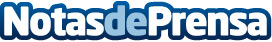 España, país invitado en la Feria del Libro de Córdoba (Argentina)Datos de contacto:Nota de prensa publicada en: https://www.notasdeprensa.es/espana-pais-invitado-en-la-feria-del-libro-de_1 Categorias: Literatura http://www.notasdeprensa.es